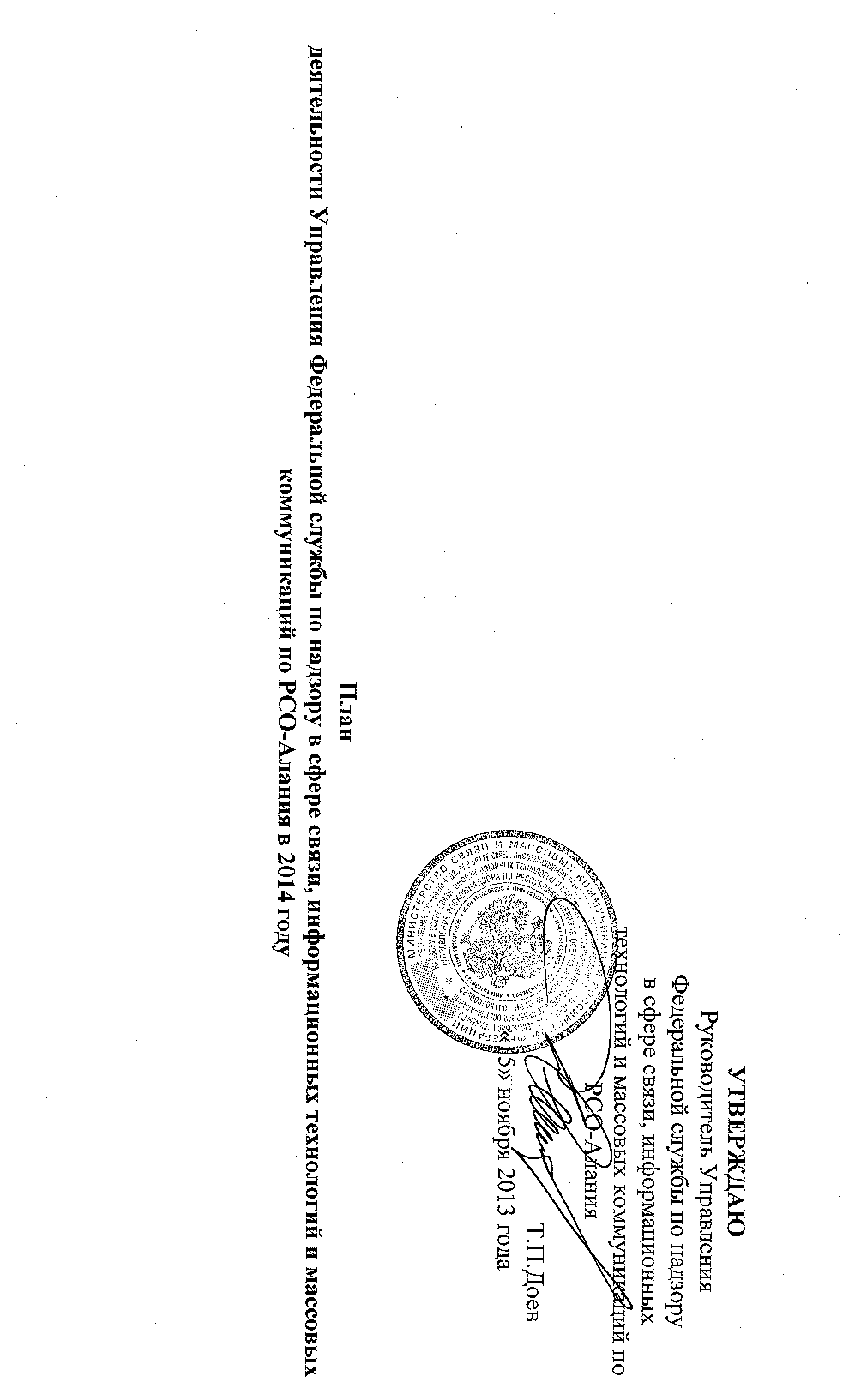 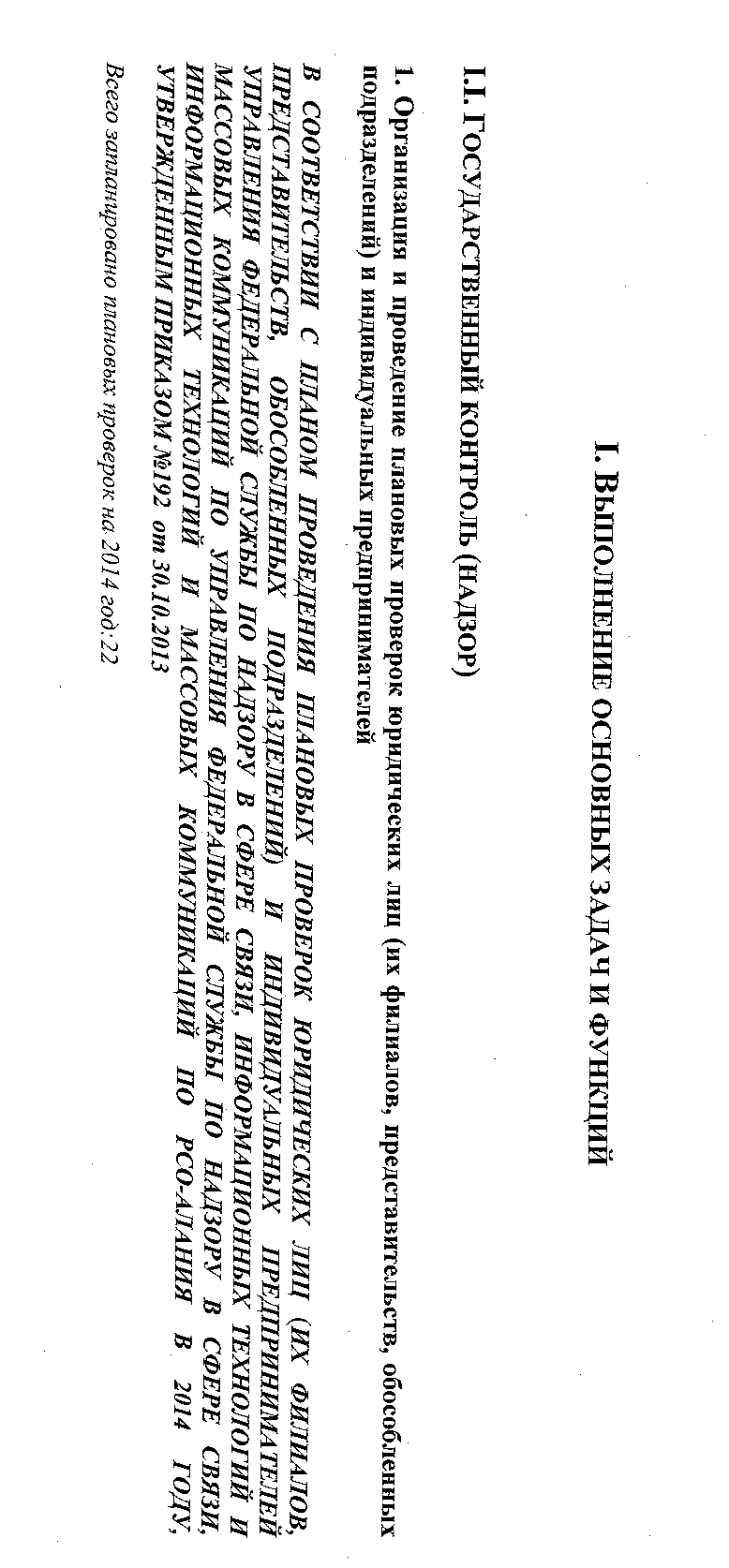 2.1. Осуществление контроля за соблюдением лицензиатами лицензионных требований в области телевизионного вещания и радиовещанияЗапланировано мероприятий систематического наблюдения на 2014год: 92.2. Осуществление контроля за соблюдением законодательства Российской Федерации в сфере средств массовой информации, в том числе:проведение мероприятий по контролю (надзору) за соблюдением законодательства Российской Федерации о средствах массовой информации, при проведении которых не требуется взаимодействие уполномоченных на осуществление государственного контроля (надзора) органов с проверяемыми (контролируемыми) лицами;выявление нарушений, связанных с использованием средств массовой информации для осуществления экстремистской деятельности, пропаганды наркотиков, порнографии, культа насилия и жестокости, распространения материалов, содержащих нецензурную брань, и распространения информации о несовершеннолетних, пострадавших в результате противоправных действий (бездействия) (мониторинг СМИ)Запланировано мероприятий систематического наблюдения на 2014 год: 1002.3. Осуществление контроля за соблюдением обязательных требований в сфере связиОсуществление контроля за соблюдением владельцами лицензии (лицензий) на осуществление деятельности в области оказания услуг электросвязи установленных обязательных требований в области связи (кроме контроля за соблюдением пользователями радиочастотным спектром порядка, требований и условий, относящихся к использованию РЭС)Запланировано мероприятий систематического наблюдения на 2014 год: 8Осуществление контроля за соблюдением владельцами лицензии (лицензий) на осуществление деятельности в области оказания услуг связи с использованием радиочастотного спектра, порядка, требований и условий, относящихся к использованию РЭСЗапланировано мероприятий систематического наблюдения на 2014 год: 18Осуществление контроля за соблюдением пользователями радиочастотным спектром (не имеющими лицензий на осуществление деятельности в области оказания услуг связи) порядка, требований и условий, относящихся к использованию РЭСЗапланировано мероприятий систематического наблюдения на 2014год: 0Осуществление контроля за соблюдением владельцами лицензии (лицензий) на осуществление деятельности в области оказания услуг почтовой связи установленных обязательных требований в области почтовой связиЗапланировано мероприятий систематического наблюдения на 2014 год: 43. Организация и проведение государственного контроля (надзора) за соблюдением организациями федеральной почтовой связи (ФГУП «Почта России») порядка фиксирования, хранения и представления информации о денежных операциях, подлежащих в соответствии с законодательством Российской Федерации контролю, а также организацией внутреннего контроля 4. Организация и проведение государственного контроля (надзора) за соответствием деятельности государственных и муниципальных органов исполнительной власти по обработке персональных данных требованиям законодательства Российской Федерации в области персональных данных I.II. Оказание государственных услуг. Разрешительная и регистрационная деятельностьI.III. Оказание государственных услуг. Ведение реестров в сфере массовых коммуникацийI.IV. Обеспечение ведения Реестра операторов, занимающих существенное положение в сети связи общего пользованияI.V. Ведение Реестра операторов, осуществляющих обработку персональных данныхI.VI. Планирование деятельности и подготовка отчетных документов II. Обеспечение выполнения задач и функций		1. Противодействие коррупции2. Информационное обеспечение деятельности3. Методическая работа4. Проведение конференций, сборов, семинаров5. Профессиональная подготовка6. Кадровая работа7. Финансовое обеспечение деятельностиРАЗДЕЛ ФОРМИРУЕТСЯ В СООТВЕТСВИИ С ФОРМАМИ, РЕАЛИЗОВАННЫМИ В ЕИС (НОВАЯ ПЛАТФОРМА) В ПОДСИСТЕМЕ ФИНАНСЫ – ФИНАНСОВОЕ ОБЕСПЕЧЕНИЕ ДЕЯТЕЛЬНОСТИ 28. Материально-техническое обеспечение деятельностиРАЗДЕЛ ФОРМИРУЕТСЯ В СООТВЕТСТВИИ С ФОРМАМИ, РЕАЛИЗОВАННЫМИ В ЕИС (ПЛАТФОРМА 1) В ПОДСИСТЕМЕ ПЛАНИРОВАНИЕ, ПОДРАЗДЕЛЕ ПЛАНИРОВЕНИЕ ДЕЯТЕЛЬНОСТИ ПО ОБЕСПЕЧЕНИЮ, ТИП МЕРОПРИЯТИЯ – «МАТЕРИАЛЬНО-ТЕХНИЧЕСКОЕ ОБЕСПЕЧЕНИЕ ДЕЯТЕЛЬНОСТИ»9. Прочие мероприятия№ п/п мероприятия№ ппСведения о проверяемом лицеСведения о проверяемом лицеСведения о проверяемом лицеСведения о проверяемом лицеСведения о проверяемом лицеСведения о проверяемом лицеЗапланированный срок проведения мероприятия Запланированный срок проведения мероприятия № п/п мероприятия№ ппПолное наименование проверяемого лицаИННОГРННомер лицензииТерритория вещанияВид деятельности№ п/п мероприятия№ ппПолное наименование проверяемого лицаИННОГРННомер лицензииТерритория вещанияВид деятельностиначалоокончание1234567891011.1Открытое акционерное общество "Телекинокомпания "ИР"1501002057102150058334522962Республика Северная Осетия - Алания; наземное эфирное вещание20.01.201404.02.201422.1Общество с ограниченной ответственностью Телерадиокомпания "АРТ"1501016660102150057466615396Республика Северная Осетия - Алания; эфирное вещание03.02.201421.02.201433.1Общество с ограниченной ответственностью «Наше Радио»1502045705103150025174921242Республика Северная Осетия - Алания; наземное эфирное вещание05.03.201425.03.201444.1Общество с ограниченной ответственностью Телерадиокомпания "АРТ"1501016660102150057466615328Республика Северная Осетия - Алания; эфирное вещание07.04.201425.04.201455.1Закрытое акционерное общество "МЕДИА СТО"1504395864104150040032514448Республика Северная Осетия - Алания; наземное эфирное вещание25.08.201412.09.201466.1Местная Религиозная Организация Северо-Осетинская Миссия Христианского Милосердия Российского Союза Евангельских Христиан Баптистов1504024965102150000114817000Республика Северная Осетия - Алания; наземное эфирное вещание15.09.201430.09.201477.1федеральное государственное бюджетное образовательное учреждение высшего профессионального образования "Северо-Осетинский государственный университет имени Коста Левановича Хетагурова"1502009030102150057970418401Республика Северная Осетия - Алания; региональное общедоступное06.10.201423.10.201488.1Открытое акционерное общество "Телекинокомпания "ИР"1501002057102150058334517076Республика Северная Осетия - Алания; эфирное вещание10.11.201428.11.201499.1Общество с ограниченной ответственностью "Цорионти"1513033236112151300127922253Республика Северная Осетия - Алания; универсальная01.12.201418.12.2014№ п/п мероприятияСведения о проверяемом средстве массовой информацииСведения о проверяемом средстве массовой информацииСведения о проверяемом средстве массовой информацииЗапланированный срок проведения мероприятияЗапланированный срок проведения мероприятия№ п/п мероприятияПолное наименование средства массовой информацииНомер свидетельства о регистрации СМИФорма распространения№ п/п мероприятияПолное наименование средства массовой информацииНомер свидетельства о регистрации СМИФорма распространенияначалоокончание1234561"Слово"ПИ № ТУ 15 - 00077печатное СМИ газета13.01.201415.01.20142РастдзинадПИ № ТУ 15 - 00063печатное СМИ газета13.01.201415.01.20143Северная ОсетияПИ № ФС 10 - 6708печатное СМИ газета13.01.201415.01.20144Осетия сегодня № ФС 10 - 5921печатное СМИ газета20.01.201422.01.20145Пульс ОсетииПИ № 10-4191печатное СМИ газета20.01.201422.01.20146Солидарная ОсетияПИ № 10 - 3302печатное СМИ газета20.01.201422.01.20147Вся ОсетияШ № 0142печатное СМИ газета27.01.201429.01.20148Дигори хабарттаПИ № ТУ 15 - 00062печатное СМИ газета27.01.201429.01.20149Сборная ОсетииПИ № ТУ 15 - 00007печатное СМИ журнал27.01.201429.01.201410ДигораПИ № ТУ 15 - 00061печатное СМИ газета03.02.201405.02.201411Ираф.ПИ № 10 - 4627печатное СМИ газета03.02.201405.02.201412Чемпион-ИрПИ № ТУ 15 - 00036печатное СМИ газета03.02.201405.02.201413БарсикПИ № ТУ 15 - 00032печатное СМИ журнал10.02.201412.02.201414Моздокский вестникПИ № 10-4934печатное СМИ газета10.02.201412.02.201415Рухс (Свет)ПИ № ТУ 15 - 00073печатное СМИ газета10.02.201412.02.201416"Вперед/Разма"ПИ № 10-4906печатное СМИ газета17.02.201419.02.201417Ир. Территория ответственностиПИ № ФС 10 - 5979печатное СМИ газета17.02.201419.02.201418Осетия. Свободный взглядПИ № ТУ 15 -00048 печатное СМИ газета17.02.201419.02.201419Жизнь ПравобережьяПИ № ФС 15-6980 Рпечатное СМИ газета24.02.201426.02.201420Недвижимость и бизнес на Северном КавказеПИ № ФС 10 - 6486печатное СМИ журнал24.02.201426.02.201421Православная Осетия (Чырыстон Ир)ПИ № 10-3877печатное СМИ газета24.02.201426.02.201422Голос ОсетииПИ № ТУ 15 - 00034печатное СМИ газета03.03.201405.03.201423Единая ОсетияПИ № 10-5652печатное СМИ газета03.03.201405.03.201424СМС ОБЪЯВЛЕНИЯПИ № 10-6812печатное СМИ газета03.03.201405.03.201425Авторадио ВладикавказЭЛ № ТУ 15 - 00070Радиоканал11.03.201413.03.201426Коммунист Правобережья № Ш - 0062печатное СМИ газета11.03.201413.03.201427Пятница +ПИ № ТУ 15 - 00059печатное СМИ газета11.03.201413.03.201428РАДУГА № Ш - 0090печатное СМИ газета11.03.201413.03.201429Комсомолец Осетии - Красный Сокол № Ш - 0026печатное СМИ газета17.03.201419.03.201430Модный ВладикавказПИ № ФС 10 - 6052печатное СМИ журнал17.03.201419.03.201431ТерекПИ № ФС 10 - 6495печатное СМИ газета17.03.201419.03.201432Дом, семья, здоровье № Ш - 0040печатное СМИ газета24.03.201426.03.201433Фидиуаг (Глашатай)ПИ № ТУ 15 - 00074печатное СМИ газета24.03.201426.03.201434Хабар (Весть) № Ш - 0028печатное СМИ газета24.03.201426.03.201435Diamond Style - Северный Кавказ  ("Бриллиантовый стиль-Северный Кавказ")ПИ № ФС 77 - 34797печатное СМИ журнал01.04.201403.04.201436Мах дуг ПИ № ТУ 15 - 00064печатное СМИ журнал01.04.201403.04.201437Сауахсид /Заря ПИ № ТУ 15 - 00080печатное СМИ газета01.04.201403.04.201438Красная молодежь № Ш-0037печатное СМИ газета07.04.201409.04.201439Ногдзау ПИ № ТУ 15 - 00041печатное СМИ журнал07.04.201409.04.201440Эксперт - Газета ПИ № ТУ 15 - 00083печатное СМИ газета07.04.201409.04.201441Все для ВасПИ № ТУ 15 - 00035печатное СМИ журнал14.04.201416.04.201442Дзауджикау № Ш - 0038печатное СМИ газета14.04.201416.04.201443Частная жизнь. ВладикавказПИ № ТУ 15 - 00044печатное СМИ журнал14.04.201416.04.201444Вестник Владикавказа № Ш - 0041печатное СМИ газета21.04.201423.04.201445ИрафПИ № ТУ 15 - 00069печатное СМИ журнал21.04.201423.04.201446Рабочий ЭлектороцинкаПИ № ФС 10 - 6223печатное СМИ газета21.04.201423.04.201447MUSE MAGAZINE (Мьюз Мэгезин)ПИ № ТУ 15 - 00065печатное СМИ журнал28.04.201430.04.201448Социалистическая ОсетияПИ № ФС 10-5855печатное СМИ газета28.04.201430.04.201449Устойчивое развитие горных территорийПИ № ФС 77 - 27831печатное СМИ журнал28.04.201430.04.201450Адресно-телефонный справочник "Любимые магазины и рестораны"ПИ № ТУ 15 - 00003печатное СМИ сборник12.05.201414.05.201451Адресно-телефонный справочник "Стройка"ПИ № ТУ 15 - 00002печатное СМИ сборник12.05.201414.05.201452Футбольные страсти № Ш - 0051печатное СМИ газета12.05.201414.05.201453НАМПИ № ТУ 15 - 00035печатное СМИ газета19.05.201421.05.201454Православный Владикавказ № Ш - 0052печатное СМИ газета19.05.201421.05.201455Телерадиокомпания "Пульс"ЭЛ № ТУ 15 - 00030Радиопрограмма19.05.201421.05.201456Телерадиокомпания "Пульс"ЭЛ № ТУ 15 - 00031Телепрограмма19.05.201421.05.201457"Слово в дело"ПИ № ТУ 15 - 00087печатное СМИ газета26.05.201428.05.201458Адресно-телефонный справочник "Вся Осетия"ПИ № ФС 15-7029 Рпечатное СМИ сборник26.05.201428.05.201459Стыр НыхасПИ № ТУ 15 - 00076печатное СМИ газета26.05.201428.05.201460Эко-вест № Ш - 006печатное СМИ газета26.05.201428.05.201461Буйный терекПИ № ТУ 15 - 00056печатное СМИ журнал02.06.201404.06.201462ДарьялПИ № ТУ 15 - 00071печатное СМИ журнал02.06.201404.06.201463Журнал-каталог "Покупай-ка"ПИ № ТУ 15 - 00004печатное СМИ журнал02.06.201404.06.201464"Горнолыжные курорты России"ПИ № ФС 77 - 31988печатное СМИ журнал09.06.201411.06.201465Медицина Кавказа № Ш - 0073печатное СМИ газета09.06.201411.06.201466"Визитница Владикавказа"ПИ № ТУ 15 - 00060печатное СМИ журнал16.06.201418.06.201467Время, события, документыПИ № ФС 10-6346печатное СМИ газета16.06.201418.06.201468Ног газет № Ш - 0069печатное СМИ газета16.06.201418.06.201469Адресно-телефонный справочник "Ваше здоровье"ПИ   № ТУ 15 - 00001печатное СМИ сборник21.07.201423.07.201470Владикавказское время № Ш - 084печатное СМИ газета21.07.201423.07.201471Терские ведомостиПИ № ФС 77 - 42595печатное СМИ газета21.07.201423.07.201472Бизнес Ман № Ш - 0087печатное СМИ газета28.07.201430.07.201473ВладикавказПИ № 10 - 4734печатное СМИ газета28.07.201430.07.201474Компас-трудПИ № ФС 10 - 6536печатное СМИ газета28.07.201430.07.201475INTERIUS design quarterlyПИ № ТУ 15 - 00024печатное СМИ журнал04.08.201406.08.201476Вестник БесланаПИ № ФС 15-6974Рпечатное СМИ газета04.08.201406.08.201477Объявления РСО-АПИ № ФС 10-6810печатное СМИ газета04.08.201406.08.201478"Телевидение  СОГУ ("ТВ  СОГУ") № 77 - 927Телепрограмма06.10.201408.10.201479Известия СОИГСИПИ № ТУ 15 - 00047печатное СМИ журнал06.10.201408.10.201480Общество № Ш - 0101печатное СМИ газета06.10.201408.10.201481Диалог № Ш - 078печатное СМИ газета13.10.201415.10.201482Казачий Терек № Ш - 0100печатное СМИ газета13.10.201415.10.201483Территория 02ПИ № 10-3956печатное СМИ газета13.10.201415.10.201484Айдан-Зеркало № Ш-0083печатное СМИ газета20.10.201422.10.201485Вести жилищно-коммунального хозяйства РСО-А № Ш 0105печатное СМИ газета20.10.201422.10.201486Вся реклама. ОсетияПИ № 10-5299печатное СМИ газета20.10.201422.10.201487KrasivaяIdeяПИ № ТУ 15 - 00085печатное СМИ журнал10.11.201412.11.201488Мир КавказуПИ № ФС 77 - 44798печатное СМИ газета10.11.201412.11.201489ТВ-ИРЭЛ № ФС 10 - 6168Телепрограмма10.11.201412.11.201490Добрый вечер № Ш - 072печатное СМИ газета17.11.201419.11.201491Коммунист ОсетииПИ № ФС 10 - 5949печатное СМИ газета17.11.201419.11.201492"НАРОДЫ КАВКАЗА"ПИ № 77 - 14266печатное СМИ газета24.11.201426.11.201493Style from Meridian & Co (Стиль от Меридиан и Ко)ПИ № ФС 10 - 6568печатное СМИ журнал24.11.201426.11.201494Товары из Китая ПИ № ФС 77 - 27091печатное СМИ газета24.11.201426.11.201495Кавказ радиоЭЛ № ТУ 15 - 00058Радиоканал01.12.201403.12.201496Мир и обаяние Личности ПИ № ТУ 15 - 00008печатное СМИ журнал01.12.201403.12.201497Почти всёПИ № ФС 77 - 27852печатное СМИ газета01.12.201403.12.201498Prospect-Северный КавказПИ № ФС 77 - 32200печатное СМИ журнал08.12.201410.12.201499Дар-уль-Ислам (Территория Ислама)ПИ № ФС77-26282печатное СМИ газета08.12.201410.12.2014100Медиа-15ПИ № ФС 77 - 45412печатное СМИ газета08.12.201410.12.2014№ ппНаименование мероприятияОтветственный за исполнениеИсполнительПеречень СМИ, запланированных к анализуПеречень СМИ, запланированных к анализуПеречень СМИ, запланированных к анализу№ ппНаименование мероприятияОтветственный за исполнениеИсполнитель№ п/пНаименование СМИРегистрационный номер12341Анализ материалов, размещенных в СМИ, с целью выявления нарушений,  связанных с использованием СМИ для осуществления экстремистской деятельности, и принятие мер в случае выявления нарушений в соответствии с законодательством Российской Федерации о средствах массовой информации.Омарова Тамиля РашидовнаБагаева-Маргиева Ирина Израиловна1Вся реклама. ОсетияПИ № 10-52992Пульс ОсетииПИ № 10-41912Анализ материалов, размещенных в СМИ, с целью выявления нарушений,  связанных с использованием СМИ для пропаганды наркотиков, и принятие мер в случае выявления нарушений в соответствии с законодательством Российской Федерации о средствах массовой информации. Омарова Тамиля РашидовнаБагаева-Маргиева Ирина Израиловна1Модный ВладикавказПИ № ФС 10 - 60522Осетия. Свободный взглядПИ № ТУ 15 -00048 3Анализ материалов, размещенных в СМИ, с целью выявления нарушений,  связанных с использованием СМИ для пропаганды порнографии, и принятие мер в случае выявления нарушений в соответствии с законодательством Российской Федерации о средствах массовой информации. Омарова Тамиля РашидовнаБагаева-Маргиева Ирина Израиловна1"Визитница Владикавказа"ПИ № ТУ 15 - 000602"Слово"ПИ № ТУ 15 - 000774Анализ материалов, размещенных в СМИ, с целью выявления нарушений,  связанных с использованием СМИ для пропаганды культа насилия и жестокости, и принятие мер в случае выявления нарушений в соответствии с законодательством Российской Федерации о средствах массовой информации. Омарова Тамиля РашидовнаБагаева-Маргиева Ирина Израиловна1Осетия сегодня № ФС 10 - 59212Коммунист ОсетииПИ № ФС 10 - 59495Анализ материалов, размещенных в СМИ, с целью выявления материалов, содержащих нецензурную брань, и принятие мер в случае выявления нарушений в соответствии с законодательством Российской Федерации о средствах массовой информацииОмарова Тамиля РашидовнаБагаева-Маргиева Ирина Израиловна1General Russia Tribune ("Главная Трибуна России")ЭЛ № ФС 77 - 383892MUSE MAGAZINE (Мьюз Мэгезин)ПИ № ТУ 15 - 000656Анализ материалов, размещенных в СМИ, с целью выявления нарушений, связанных с использованием СМИ для распространения информации о несовершеннолетних, пострадавших в результате противоправных действий (бездействия), и принятие мер в случае выявления нарушений в соответствии с законодательством Российской Федерации о средствах массовой информацииОмарова Тамиля РашидовнаБагаева-Маргиева Ирина Израиловна1Территория 02ПИ № 10-39562Чемпион-ИрПИ № ТУ 15 - 00036№ п/п мероприятия№ ппСведения о проверяемом лицеСведения о проверяемом лицеСведения о проверяемом лицеСведения о проверяемом лицеСведения о проверяемом лицеЗапланированный срок проведения мероприятия Запланированный срок проведения мероприятия № п/п мероприятия№ ппПолное наименование проверяемого лицаИННОГРННомер лицензииВид деятельности; наименование услуги связи№ п/п мероприятия№ ппПолное наименование проверяемого лицаИННОГРННомер лицензииВид деятельности; наименование услуги связиначалоокончание1234567891Открытое акционерное общество междугородной и международной электрической связи "Ростелеком"7707049388102770019876786467Услуги местной телефонной связи с использованием таксофонов03.02.201428.02.20142Федеральное государственное унитарное предприятие "Почта России"77242616101037724007276101783Телематические услуги связи03.02.201428.02.20143Открытое акционерное общество междугородной и международной электрической связи "Ростелеком"7707049388102770019876786467Услуги местной телефонной связи с использованием таксофонов05.05.201430.05.20144Федеральное государственное унитарное предприятие "Почта России"77242616101037724007276101783Телематические услуги связи05.05.201430.05.20145Открытое акционерное общество междугородной и международной электрической связи "Ростелеком"7707049388102770019876786467Услуги местной телефонной связи с использованием таксофонов01.07.201428.07.20146Федеральное государственное унитарное предприятие "Почта России"77242616101037724007276101783Телематические услуги связи01.07.201428.07.20147Открытое акционерное общество междугородной и международной электрической связи "Ростелеком"7707049388102770019876786467Услуги местной телефонной связи с использованием таксофонов03.11.201428.11.20148Федеральное государственное унитарное предприятие "Почта России"77242616101037724007276101783Телематические услуги связи03.11.201428.11.2014№ п/п мероприятия№ ппСведения о проверяемом лицеСведения о проверяемом лицеСведения о проверяемом лицеСведения о проверяемом лицеСведения о проверяемом лицеЗапланированный срок проведения мероприятия Запланированный срок проведения мероприятия № п/п мероприятия№ ппПолное наименование проверяемого лицаИННОГРННомер лицензииВид деятельности; наименование услуги cвязи№ п/п мероприятия№ ппПолное наименование проверяемого лицаИННОГРННомер лицензииВид деятельности; наименование услуги cвязиначалоокончание1234567891Открытое акционерное общество "Вымпел-Коммуникации"7713076301102770016663650787Услуги подвижной радиотелефонной связи13.01.201431.01.20142Общество с ограниченной ответственностью "Иртелком"15020247441021500581013103274Телематические услуги связи03.02.201428.02.20143Открытое акционерное общество "МегаФон"7812014560102780916958550788Услуги подвижной радиотелефонной связи03.02.201428.02.20144Открытое акционерное общество "Мобильные ТелеСистемы"7740000076102770014912450789Услуги подвижной радиотелефонной связи03.03.201417.03.20145Открытое акционерное общество "Вымпел-Коммуникации"7713076301102770016663650787Услуги подвижной радиотелефонной связи01.04.201428.04.20146Общество с ограниченной ответственностью "Иртелком"15020247441021500581013103274Телематические услуги связи05.05.201430.05.20147Открытое акционерное общество "МегаФон"7812014560102780916958550788Услуги подвижной радиотелефонной связи05.05.201430.05.20148Открытое акционерное общество "Мобильные ТелеСистемы"7740000076102770014912450789Услуги подвижной радиотелефонной связи02.06.201423.06.20149Общество с ограниченной ответственностью "Иртелком"15020247441021500581013103274Телематические услуги связи01.07.201414.07.201410Открытое акционерное общество "Вымпел-Коммуникации"7713076301102770016663650787Услуги подвижной радиотелефонной связи01.07.201414.07.201411Открытое акционерное общество "Вымпел-Коммуникации"7713076301102770016663650787Услуги подвижной радиотелефонной связи01.07.201421.07.201412Открытое акционерное общество "МегаФон"7812014560102780916958575694Услуги подвижной радиотелефонной связи01.08.201418.08.201413Федеральное государственное унитарное предприятие "Российская телевизионная и радиовещательная сеть"7717127211102773945608473840Услуги связи для целей эфирного вещания01.09.201415.09.201414Открытое акционерное общество "Мобильные ТелеСистемы"7740000076102770014912450789Услуги подвижной радиотелефонной связи01.09.201422.09.201415Открытое акционерное общество "Вымпел-Коммуникации"7713076301102770016663650787Услуги подвижной радиотелефонной связи01.10.201413.10.201416Общество с ограниченной ответственностью "Иртелком"15020247441021500581013103274Телематические услуги связи01.10.201427.10.201417Открытое акционерное общество "МегаФон"7812014560102780916958550788Услуги подвижной радиотелефонной связи03.11.201417.11.201418Открытое акционерное общество "Мобильные ТелеСистемы"7740000076102770014912450789Услуги подвижной радиотелефонной связи01.12.201415.12.2014№ п/п мероприятияСведения о проверяемом лицеСведения о проверяемом лицеСведения о проверяемом лицеСведения о проверяемом лицеЗапланированный срок проведения мероприятияЗапланированный срок проведения мероприятия№ п/п мероприятияПолное наименование проверяемого лицаИННОГРНВид деятельности№ п/п мероприятияПолное наименование проверяемого лицаИННОГРНВид деятельностиначалоокончание1234567№ п/п мероприятия Сведения о проверяемом лицеСведения о проверяемом лицеСведения о проверяемом лицеСведения о проверяемом лицеСведения о проверяемом лицеЗапланированный срок проведения мероприятия Запланированный срок проведения мероприятия № п/п мероприятия Полное наименование проверяемого лицаИННОГРННомер лицензииКоличество проверяемых почтовых отправлений№ п/п мероприятия Полное наименование проверяемого лицаИННОГРННомер лицензииКоличество проверяемых почтовых отправленийначалоокончание123456781Федеральное государственное унитарное предприятие "Почта России"7724261610103772400727660009.01.201427.03.20142Общество с ограниченной ответственностью "СПСР-ЭКСПРЕСС"771535645610277150162181003.03.201428.03.20143Федеральное государственное унитарное предприятие "Почта России"7724261610103772400727660001.07.201426.09.20144Федеральное государственное унитарное предприятие "Почта России"7724261610103772400727660001.10.201425.12.2014№ п/п мероприятияСведения о проверяемом лицеСведения о проверяемом лицеСведения о проверяемом лицеСведения о проверяемом лицеЗапланированный срок проведения мероприятия Запланированный срок проведения мероприятия № п/п мероприятияПолное наименование проверяемого лицаИННОГРНВид деятельности№ п/п мероприятияПолное наименование проверяемого лицаИННОГРНВид деятельностиначалоокончание12345671Управление Федеральной почтовой связи по Республике Северная Осетия-Алания  - филиал Федерального государственного унитарного предприятия "Почта России"77242616101037724007276Оказание услуг почтовой связи03.11.201428.11.2014№ п/п мероприятияСведения о проверяемом лицеСведения о проверяемом лицеСведения о проверяемом лицеСведения о проверяемом лицеЗапланированный срок проведения мероприятия Запланированный срок проведения мероприятия № п/п мероприятияПолное наименование проверяемого лицаИННОГРНВид деятельности№ п/п мероприятияПолное наименование проверяемого лицаИННОГРНВид деятельностиначалоокончание12345671Управление Федеральной службы судебных приставов по Республике Северная Осетия - Алания15166079541041502003872ПД ГМО: обработка персональных данных08.09.201403.10.20142Управление образования администрации местного самоуправления г. Владикавказа15010021131051500400930ПД ГМО: обработка персональных данных13.10.201406.11.2014№ ппНаименование мероприятияОтветственный за исполнениеКто привлекаетсяСроки выполненияСроки выполненияСроки выполненияСроки выполненияСроки выполненияСроки выполненияСроки выполненияСроки выполненияСроки выполненияСроки выполненияСроки выполненияСроки выполнения№ ппНаименование мероприятияОтветственный за исполнениеКто привлекаетсяI кварталI кварталI кварталII кварталII кварталII кварталIII кварталIII кварталIII кварталIV кварталIV кварталIV квартал№ ппНаименование мероприятияОтветственный за исполнениеКто привлекаетсяянвфевмартапрмайиюньиюльавгсентоктноядек123456789101112131415161Регистрация средств массовой информации, продукция которых предназначена для распространения преимущественно на территории субъекта Российской Федерации, территории муниципального образованияБагаева-Маргиева И.И.ОПдМКИТПо мере поступления заявокПо мере поступления заявокПо мере поступления заявокПо мере поступления заявокПо мере поступления заявокПо мере поступления заявокПо мере поступления заявокПо мере поступления заявокПо мере поступления заявокПо мере поступления заявокПо мере поступления заявокПо мере поступления заявок2Регистрация радиоэлектронных средств и высокочастотных устройствДзилихова Р.Т.ОКНССПо мере поступления заявокПо мере поступления заявокПо мере поступления заявокПо мере поступления заявокПо мере поступления заявокПо мере поступления заявокПо мере поступления заявокПо мере поступления заявокПо мере поступления заявокПо мере поступления заявокПо мере поступления заявокПо мере поступления заявок3Выдача разрешений на применение франкировальных машинДзилихова Р.Т.ОКНССПо мере поступления заявокПо мере поступления заявокПо мере поступления заявокПо мере поступления заявокПо мере поступления заявокПо мере поступления заявокПо мере поступления заявокПо мере поступления заявокПо мере поступления заявокПо мере поступления заявокПо мере поступления заявокПо мере поступления заявок4Выдача разрешений на судовые радиостанции, используемые на морских судах, судах внутреннего плавания и судах смешанного (река - море) плаванияДзилихова Р.Т.ОКНССПо мере поступления заявокПо мере поступления заявокПо мере поступления заявокПо мере поступления заявокПо мере поступления заявокПо мере поступления заявокПо мере поступления заявокПо мере поступления заявокПо мере поступления заявокПо мере поступления заявокПо мере поступления заявокПо мере поступления заявок5Участие в работе приемочных комиссий по вводу в эксплуатацию сооружений связиБашарули Д.Г., Хасиев Ч.М.,Ортабаев И.В.ОКНССОПдМКИТПо мере поступления заявокПо мере поступления заявокПо мере поступления заявокПо мере поступления заявокПо мере поступления заявокПо мере поступления заявокПо мере поступления заявокПо мере поступления заявокПо мере поступления заявокПо мере поступления заявокПо мере поступления заявокПо мере поступления заявок№ ппНаименование мероприятияОтветственный за исполнениеКто привлекаетсяСроки выполненияСроки выполненияСроки выполненияСроки выполненияСроки выполненияСроки выполненияСроки выполненияСроки выполненияСроки выполненияСроки выполненияСроки выполненияСроки выполнения№ ппНаименование мероприятияОтветственный за исполнениеКто привлекаетсяI кварталI кварталI кварталII кварталII кварталII кварталIII кварталIII кварталIII кварталIV кварталIV кварталIV квартал№ ппНаименование мероприятияОтветственный за исполнениеКто привлекаетсяянвфевмартапрмайиюньиюльавгсентоктноядек123456789101112131415161Ведение реестра СМИ, распространяемых на территории субъекта Российской Федерации, территории муниципального образованияЗаместитель руководителя- начальник ОПдМКИТ  Омарова Т.Р.Ведущий специалист ОПдМКИТ – Багаева-Маргиева И.И.Постоянно, по мере необходимостиПостоянно, по мере необходимостиПостоянно, по мере необходимостиПостоянно, по мере необходимостиПостоянно, по мере необходимостиПостоянно, по мере необходимостиПостоянно, по мере необходимостиПостоянно, по мере необходимостиПостоянно, по мере необходимостиПостоянно, по мере необходимостиПостоянно, по мере необходимостиПостоянно, по мере необходимости2Ведение реестра плательщиков страховых взносов, зарегистрированных на территории субъекта Российской Федерации в качестве юридического лица (индивидуального предпринимателя)Заместитель руководителя- начальник ОПдМКИТ  Омарова Т.Р.Ведущий специалист ОПдМКИТ – Багаева-Маргиева И.И.Постоянно, по мере необходимостиПостоянно, по мере необходимостиПостоянно, по мере необходимостиПостоянно, по мере необходимостиПостоянно, по мере необходимостиПостоянно, по мере необходимостиПостоянно, по мере необходимостиПостоянно, по мере необходимостиПостоянно, по мере необходимостиПостоянно, по мере необходимостиПостоянно, по мере необходимостиПостоянно, по мере необходимости№ ппНаименование мероприятияОтветствен-ный за исполнениеКто привлекаетсяСроки выполненияСроки выполненияСроки выполненияСроки выполненияСроки выполненияСроки выполненияСроки выполненияСроки выполненияСроки выполненияСроки выполненияСроки выполненияСроки выполнения№ ппНаименование мероприятияОтветствен-ный за исполнениеКто привлекаетсяI кварталI кварталI кварталII кварталII кварталII кварталIII кварталIII кварталIII кварталIV кварталIV кварталIV квартал№ ппНаименование мероприятияОтветствен-ный за исполнениеКто привлекаетсяянвфевмартапрмайиюньиюльавгсентоктноядек123456789101112131415161.Сбор от операторов отчетных форм, предусмотренных Положением о ведении реестра операторов, занимающих существенное положение в сети связи общего пользования, утвержденным приказом Мининформсвязи России от 19.05.2005 № 55Ведущий специалист ОКНСС – Башарули Д.Г.Ведущий специалист ОКНСС – Башарули Д.Г.1 март2.Проверка отчетных форм операторов размещение их в ЕИС РоскомнадзораВедущий специалист ОКНСС – Башарули Д.Г.Ведущий специалист ОКНСС – Башарули Д.Г.20 март№ ппНаименование мероприятияОтветствен-ный за исполнениеКто привлекаетсяСроки выполненияСроки выполненияСроки выполненияСроки выполненияСроки выполненияСроки выполненияСроки выполненияСроки выполненияСроки выполненияСроки выполненияСроки выполненияСроки выполнения№ ппНаименование мероприятияОтветствен-ный за исполнениеКто привлекаетсяI кварталI кварталI кварталII кварталII кварталII кварталIII кварталIII кварталIII кварталIV кварталIV кварталIV квартал№ ппНаименование мероприятияОтветствен-ный за исполнениеКто привлекаетсяянвфевмартапрмайиюньиюльавгсентоктноядек123456789101112131415161Прием уведомлений от операторов, осуществляющих обработку персональных данных, в соответствии с требованиями части 3 статьи 22 Федерального закона от 27 июля 2006 г. № 152-ФЗ «О персональных данных»Заместитель руководителя- начальник ОПдМКИТ  Омарова Т.Р.Ведущий специалист ОПдМКИТ – Каргаева Н.Ш.2Внесение (изменение, исключение) сведений об операторах, осуществляющих обработку персональных данныхЗаместитель руководителя- начальник ОПдМКИТ  Омарова Т.Р.Ведущий специалист ОПдМКИТ – Каргаева Н.Ш.3Предоставление выписок из реестра операторов, осуществляющих обработку персональных данныхЗаместитель руководителя- начальник ОПдМКИТ  Омарова Т.Р.Ведущий специалист ОПдМКИТ – Каргаева Н.Ш.4Размещение в СМИ объявлений, статей, интервью руководителей (заместителей руководителей) управлений Роскомнадзора о необходимости уведомления Уполномоченного органа об обработке персональных данныхЗаместитель руководителя- начальник ОПдМКИТ  Омарова Т.Р.Ведущий специалист ОПдМКИТ – Каргаева Н.Ш.Постоянно, по мере необходимостиПостоянно, по мере необходимостиПостоянно, по мере необходимостиПостоянно, по мере необходимостиПостоянно, по мере необходимостиПостоянно, по мере необходимостиПостоянно, по мере необходимостиПостоянно, по мере необходимостиПостоянно, по мере необходимостиПостоянно, по мере необходимостиПостоянно, по мере необходимостиПостоянно, по мере необходимости5Участие руководителей (заместителей руководителей, сотрудников) управлений Роскомнадзора в совещаниях, координационных советах, других мероприятиях, с участием представителей государственных органов, с целью разъяснения необходимости подачи уведомлений об обработке персональных данныхЗаместитель руководителя- начальник ОПдМКИТ  Омарова Т.Р.Ведущий специалист ОПдМКИТ – Каргаева Н.Ш.Постоянно, по мере необходимостиПостоянно, по мере необходимостиПостоянно, по мере необходимостиПостоянно, по мере необходимостиПостоянно, по мере необходимостиПостоянно, по мере необходимостиПостоянно, по мере необходимостиПостоянно, по мере необходимостиПостоянно, по мере необходимостиПостоянно, по мере необходимостиПостоянно, по мере необходимостиПостоянно, по мере необходимости6Направление информационных писем операторам, осуществляющим обработку персональных данных независимо от организационно-правовой формы о необходимости направления Уведомления и напоминания об ответственности, предусмотренной ст. 19.7 КоАП РФЗаместитель руководителя- начальник ОПдМКИТ  Омарова Т.Р.Ведущий специалист ОПдМКИТ – Каргаева Н.Ш.Постоянно, по мере необходимостиПостоянно, по мере необходимостиПостоянно, по мере необходимостиПостоянно, по мере необходимостиПостоянно, по мере необходимостиПостоянно, по мере необходимостиПостоянно, по мере необходимостиПостоянно, по мере необходимостиПостоянно, по мере необходимостиПостоянно, по мере необходимостиПостоянно, по мере необходимостиПостоянно, по мере необходимости7Анализ:- причин возврата направленных Операторам информационных писем о необходимости направления Уведомления;- работы подсистемы «Реестр операторов, осуществляющих обработку персональных данных» и выработка предложений по ее дальнейшему совершенствованиюЗаместитель руководителя- начальник ОПдМКИТ  Омарова Т.Р.Ведущий специалист ОПдМКИТ – Каргаева Н.Ш.Постоянно, по мере необходимостиПостоянно, по мере необходимостиПостоянно, по мере необходимостиПостоянно, по мере необходимостиПостоянно, по мере необходимостиПостоянно, по мере необходимостиПостоянно, по мере необходимостиПостоянно, по мере необходимостиПостоянно, по мере необходимостиПостоянно, по мере необходимостиПостоянно, по мере необходимостиПостоянно, по мере необходимости8Контроль сроков нахождения Уведомлений в статусе «Требует уточнения сведений», поступивших от ОператоровЗаместитель руководителя- начальник ОПдМКИТ  Омарова Т.Р.Ведущий специалист ОПдМКИТ – Каргаева Н.Ш.Постоянно, по мере необходимостиПостоянно, по мере необходимостиПостоянно, по мере необходимостиПостоянно, по мере необходимостиПостоянно, по мере необходимостиПостоянно, по мере необходимостиПостоянно, по мере необходимостиПостоянно, по мере необходимостиПостоянно, по мере необходимостиПостоянно, по мере необходимостиПостоянно, по мере необходимостиПостоянно, по мере необходимости9Другие мероприятия, связанные с активизацией работы с Операторами по направлению ими Уведомлений в Уполномоченный орган по защите прав субъектов персональных данных и формированием РеестраЗаместитель руководителя- начальник ОПдМКИТ  Омарова Т.Р.Ведущий специалист ОПдМКИТ – Каргаева Н.Ш.Постоянно, по мере необходимостиПостоянно, по мере необходимостиПостоянно, по мере необходимостиПостоянно, по мере необходимостиПостоянно, по мере необходимостиПостоянно, по мере необходимостиПостоянно, по мере необходимостиПостоянно, по мере необходимостиПостоянно, по мере необходимостиПостоянно, по мере необходимостиПостоянно, по мере необходимостиПостоянно, по мере необходимости№ ппIDНаименование мероприятияОтветственный за исполнениеCроки проведенияПлановый год12345140928Подготовка ежемесячных планов деятельности  подразделений управленияЗаместитель руководителя-начальник ОПдМКИТ – Омарова Т.Р.Ведущий специалист ОКНСС – Башарули Д.Г.ежемесячно (25)2014241014Разработка перечня плановых проверок юридических лиц и индивидуальных предпринимателей на 2015 годЗаместитель руководителя-начальник ОПдМКИТ – Омарова Т.Р.Ведущий специалист ОКНСС – Башарули Д.Г.произвольный вид (01.08.2014)2014341016Разработка прогноза социально-экономического развития управления на 2015 годНачальник АФО – Итарова Л.Х,произвольный вид (01.11.2014)2014441015Разработка плана деятельности территориального органа на 2015 годВедущий специалист ОКНСС – Башарули Д.Г.произвольный вид (01.11.2014)2014541007Подготовка отчета о результатах деятельности управления за 1 квартал 2014 годаЗаместитель руководителя-начальник ОПдМКИТ – Омарова Т.Р.произвольный вид (07.04.2014)2014641010Подготовка отчета о результатах деятельности управления за 2 квартал 2014 годаЗаместитель руководителя-начальник ОПдМКИТ – Омарова Т.Р.произвольный вид (07.07.2014)2014741011Подготовка отчета о результатах деятельности управления за 3 квартал 2014 годаЗаместитель руководителя-начальник ОПдМКИТ – Омарова Т.Р.произвольный вид (07.10.2014)2014841013Подготовка отчета о результатах деятельности управления за 2014 годЗаместитель руководителя-начальник ОПдМКИТ – Омарова Т.Р.произвольный вид (15.01.2015)2014941006Подготовка отчета о мобилизационной подготовкеГлавный специалист ОПдМКИТ – Хасиев Ч.М.с 01.12.2014 по 30.12.20142014№ ппНаименование мероприятияОтветственный за исполнениеКто привлекаетсяСроки выполненияСроки выполненияСроки выполненияСроки выполненияСроки выполненияСроки выполненияСроки выполненияСроки выполненияСроки выполненияСроки выполненияСроки выполненияСроки выполнения№ ппНаименование мероприятияОтветственный за исполнениеКто привлекаетсяI кварталI кварталI кварталII кварталII кварталII кварталIII кварталIII кварталIII кварталIV кварталIV кварталIV квартал№ ппНаименование мероприятияОтветственный за исполнениеКто привлекаетсяянвфевмартапрмайиюньиюльавгсентоктноядек123456789101112131415161Организация и проведение мероприятий по противодействию коррупции в Управлении Роскомнадзора по РСО-АланияИтарова Л.Х.АФОВ соответствии с Планом противодействия коррупции Федеральной службы по надзору в сфере связи, информационных технологий и массовых коммуникаций на 2014 год, утвержденным …..  В соответствии с Планом противодействия коррупции Федеральной службы по надзору в сфере связи, информационных технологий и массовых коммуникаций на 2014 год, утвержденным …..  В соответствии с Планом противодействия коррупции Федеральной службы по надзору в сфере связи, информационных технологий и массовых коммуникаций на 2014 год, утвержденным …..  В соответствии с Планом противодействия коррупции Федеральной службы по надзору в сфере связи, информационных технологий и массовых коммуникаций на 2014 год, утвержденным …..  В соответствии с Планом противодействия коррупции Федеральной службы по надзору в сфере связи, информационных технологий и массовых коммуникаций на 2014 год, утвержденным …..  В соответствии с Планом противодействия коррупции Федеральной службы по надзору в сфере связи, информационных технологий и массовых коммуникаций на 2014 год, утвержденным …..  В соответствии с Планом противодействия коррупции Федеральной службы по надзору в сфере связи, информационных технологий и массовых коммуникаций на 2014 год, утвержденным …..  В соответствии с Планом противодействия коррупции Федеральной службы по надзору в сфере связи, информационных технологий и массовых коммуникаций на 2014 год, утвержденным …..  В соответствии с Планом противодействия коррупции Федеральной службы по надзору в сфере связи, информационных технологий и массовых коммуникаций на 2014 год, утвержденным …..  В соответствии с Планом противодействия коррупции Федеральной службы по надзору в сфере связи, информационных технологий и массовых коммуникаций на 2014 год, утвержденным …..  В соответствии с Планом противодействия коррупции Федеральной службы по надзору в сфере связи, информационных технологий и массовых коммуникаций на 2014 год, утвержденным …..  В соответствии с Планом противодействия коррупции Федеральной службы по надзору в сфере связи, информационных технологий и массовых коммуникаций на 2014 год, утвержденным …..  № ппНаименование мероприятияОтветственный за исполнениеКто привлекаетсяСроки проведения123451Администрирование и ведение баз данных Единой информационной системы РоскомнадзораДоев Таймураз ПетровичРуководствопостоянно, с момента появления информации2Ведение системы "Бюджетного планирования и учета"Итарова Людмила ХазбиевнаАФОпостоянно, по мере поступления информации3Ведение системы управления персоналом "Босс-Кадровик"Итарова Людмила ХазбиевнаАФОпостоянно, по мере поступления информации4Ведение системы электронного документооборота "Босс-Референт"Гагиева Зарина ЗауровнаАФОпостоянно, по мере поступления информации5Выступление и интервью в СМИ руководителя Управления Роскомнадзора по РСО-Алания, иных уполномоченных должностных лиц по вопросам деятельностиДоев Таймураз ПетровичПо мере поступления запросов от СМИ6Информирование через СМИ об изменениях в законодательстве, нормативно-правовой базе по вопросам, входящим в компетенцию Роскомнадзора в целом и Управления Роскомнадзора по РСО-Алания в частности.Омарова Тамиля РашидовнаАФО, ОКНCC, ОПдМКИТв течение 3 рабочих дней после поступления информации об изменениях7Обновление информации справочного характера на стендах в вистибюле Управления Роскомнадзора по РСО-Алания (в том числе почтовый адрес, адрес электронной почты, номера телефонов для справок, номера телефонов по работе с обращениями граждан, ФИО руководителя ТУ,заместителя руководителя, график приема граждан, порядок регистрации СМИ, иных разрешительных документов и т.д.)Гагиева Зарина ЗауровнаАФОВ течение 3 дней после изменения исходной информации8Обновление на Интернет-страницах Управления Роскомнадзора по РСО-Алания официального Интернет-сайта Роскомнадзора информационных материалов справочного характера, в том числе: о структуре территориального органа, сведениях о задачах и функциях его структурных подразделений, справочные телефоны, адресные реквизиты (почтовый адрес, адрес электронной почты и др.), телефоны и адресные реквизиты сотрудников, ответственных за работу с обращениями граждан.Гагиева Зарина ЗауровнаАФО, ОКНCC, ОПдМКИТВ течение 3 рабочих дней после изменения или поступления информации9Подготовка информационных материалов для СМИ, в том числе объявлений, по вопросам деятельности Управления Роскомнадзора по РСО-АланияГагиева Зарина ЗауровнаАФО, ОКНCC, ОПдМКИТв течение 3 рабочих дней после совершения события, информация о котором заслуживает широкого освещения10Предоставление наиболее значимой информации, публикуемой на Интернет - странице Управления Роскомнадзора по РСО-Алания, для размещения на официальном Интернет - сайте РоскомнадзораГагиева Зарина ЗауровнаАФО, ОКНCC, ОПдМКИТв течение 3 рабочих дней после публикации на Интернет - странице территориального органа№ ппНаименование мероприятияОтветственный за исполнениеКто привлекаетсяСроки проведения123451Составление программы работы с кадровым резервом РоскомнадзораИтарова Людмила ХазбиевнаАФОс 01.01.2014 по 01.12.20142Представление государственной статистической отчетностиИтарова Людмила ХазбиевнаАФОв соответствии со сроками, установленными органами государственной статистики№ ппНаименование мероприятияОтветственный за исполнениеКто привлекаетсяСроки проведения123451Ежеквартальный доклад начальников отдела о выполнении запланированных мероприятий. Анализ и подведение итогов выполнения плана.Омарова Тамиля РашидовнаОКНCC, ОПдМКИТдо 5 числа следующим за отчетным кварталом2Ежемесячные доклады начальников отдела о выполнении запланированных мероприятий. Анализ и подведение итогов выполнения плана.Омарова Тамиля РашидовнаОКНCC, ОПдМКИТдо 3 числа следующим за отчетным месяцем3Подведение итогов деятельности Управления за год. Доклады начальников отдела о выполении плана в 2014 годуОмарова Тамиля РашидовнаАФО, ОКНCC, ОПдМКИТдо 25 декабря4Участие в общественных мероприятиях по вопросам деятельности УправленияДоев Таймураз ПетровичРуководствопо мере постуления в Управление информации о проведении общественного мероприятия№ ппНаименование мероприятияОтветственный за исполнениеКто привлекаетсяСроки проведения123451Лекция - 2 часа по теме: Контроль и надзор за соблюдение законодательства в сфере обработки персональных данных.Каргаева Нона ШотаевнаОКНCC, ОПдМКИТ, Руководство1 раз в квартал2Лекция - 2 часа по теме: Организация и проведение мероприятий систематического наблюдения за соблюдением операторами универсального обслуживания обязательных требований и правил оказания универсальных услуг связи с использованием таксофонов и пунктов коллективного пользованияБашарули Давид ГеоргиевичОКНCC, ОПдМКИТ, Руководство1 раз в квартал3Лекция - 2 часа по теме: Организация мероприятий систематического наблюдения за соблюдением законодательства в сфере СМИБагаева-Маргиева Ирина ИзраиловнаОКНCC, ОПдМКИТ1 раз в квартал4Лекция 2 часа по теме: организация и проведение систематического наблюдения по контролю за соблюдением лицензиатами лицензионных и обязательных требований в сфере телевизионного вещания и радиовещанияХасиев Чермен МихайловичОКНCC, ОПдМКИТ1 раз в квартал5лекция - 2 часа по теме: Порядок и процедура привлечения лица к административной ответственностиОмарова Тамиля РашидовнаОКНCC, ОПдМКИТ, Руководство1 раз в квартал№ ппНаименование мероприятияОтветственный за исполнениеКто привлекаетсяСроки проведения123451Составление программы работы с кадровым резервом РоскомнадзораИтарова Людмила ХазбиевнаАФОс 01.01.2014 по 30.12.20142Представление государственной статистической отчетностиИтарова Людмила ХазбиевнаАФОв соответствии со сроками, установленными органами государственной статистики3Проведение конкурсов на замещение вакантных должностей государственной гражданской службы, в том числе для включения в порядке должностного роста в кадровый резервИтарова Людмила ХазбиевнаАФОв соответствии с приказом Руководителя№ ппНаименование мероприятияОтветственный за исполнениеОснование для проведенияСроки проведения123451Анализ поступившей в территориальный орган информации с целью выявления нарушений прав журналистов, и принятия мер реагирования в соответствии с законодательством РФ о средствах массовой информации.Омарова Тамиля Рашидовнаежемесячно2Ежеквартальное заслушивание ответственного по ГО и ЧС о состоянии дел, результатах работы, нерешенных вопросов и предложенияХасиев Чермен Михайловичдо 20 числа месяца, следующего за отчетным кварталом3Подготовка ежегодного доклада руководству Роскомнадзора о состоянии дел и проделанной работе по гражданской обороне и чрезвычайным ситуациямХасиев Чермен Михайловичв срок, определяемым приказом Роскомнадзора4Проведение занятий и тренировок по повышению уровня подготовки сотрудников Управления по гражданской обороне, предупреждению и ликвидации чрезвычайных ситуацийХасиев Чермен Михайловичраз в полугодие